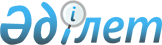 О внесении изменений в постановление акимата Карагандинской области от 17 сентября 2015 года № 54/02 "Об утверждении регламентов государственных услуг по вопросам регистрации актов гражданского состояния"
					
			Утративший силу
			
			
		
					Постановление акимата Карагандинской области от 28 июля 2016 года № 55/01. Зарегистрировано Департаментом юстиции Карагандинской области 23 августа 2016 года № 3941. Утратило силу постановлением акимата Карагандинской области от 26 марта 2020 года № 18/05
      Сноска. Утратило cилу постановлением  акимата Карагандинской области от 26.03.2020 № 18/05 (вводится в действие со дня первого официального опубликования).

      В соответствии с Законом Республики Казахстан от 15 апреля 2013 года "О государственных услугах", Законом Республики Казахстан от 23 января 2001 года "О местном государственном управлении и самоуправлении в Республике Казахстан", приказом Министра юстиции Республики Казахстан от 16 июня 2016 года № 450 "О внесении изменений в приказ Министра юстиции Республики Казахстан от 17 апреля 2015 года № 219 "Об утверждении стандартов государственных услуг по вопросам регистрации актов гражданского состояния и апостилирования" (зарегистрировано в Реестре государственной регистрации нормативных правовых актов за № 13856) акимат Карагандинской области ПОСТАНОВЛЯЕТ:

      1. Внести в постановление акимата Карагандинской области от 17 сентября 2015 года № 54/02 "Об утверждении регламентов государственных услуг по вопросам регистрации актов гражданского состояния" (зарегистрировано в Реестре государственной регистрации нормативных правовых актов за № 3468, опубликовано в информационно-правовой системе "Әділет" 2 ноября 2015 года, в газете "Индустриальная Караганда" от 3 ноября 2015 года № 155-156 (21906 - 21907), в газете "Орталық Қазақстан" 3 ноября 2015 года № 179 - 180 (22064)) следующие изменения:

      в регламенте государственной услуги "Регистрация рождения ребенка, в том числе внесение изменений, дополнений и исправлений в записи актов гражданского состояния", утвержденном указанным постановлением:

      абзац первый подпункта 4) пункта 5 изложить в следующей редакции:

      "4) ответственный исполнитель услугодателя рассматривает заявление на соответствие предъявляемым требованиям и подготавливает проект результата оказания государственной услуги – в течение 1 (одного) рабочего дня, в случае регистрации рождения ребенка по истечении трех рабочих дней со дня его рождения, государственная услуга оказывается в течение 15 (пятнадцати) календарных дней при необходимости дополнительной проверки документов, установленных пунктом 9 Стандарта государственной услуги, срок оказания услуги продлевается не более чем на 30 (тридцать) календарных дней, с уведомлением услугополучателя в течение 3 (трех) календарных дней с момента продления срока рассмотрения;";

      абзац первый подпункта 4) пункта 7 изложить в следующей редакции:

      "4) ответственный исполнитель услугодателя рассматривает заявление на соответствие предъявляемым требованиям и подготавливает проект результата оказания государственной услуги – в течение 1 (одного) рабочего дня, в случае регистрации рождения ребенка по истечении трех рабочих дней со дня его рождения, государственная услуга оказывается в течение 15 (пятнадцати) календарных дней при необходимости дополнительной проверки документов, установленных пунктом 9 Стандарта государственной услуги, срок оказания услуги продлевается не более чем на 30 (тридцать) календарных дней, с уведомлением услугополучателя в течение 3 (трех) календарных дней с момента продления срока рассмотрения;".

      2. Контроль за исполнением настоящего постановления возложить на руководителя аппарата акима области.

      3. Настоящее постановление вводится в действие по истечении десяти календарных дней после дня его первого официального опубликования.
					© 2012. РГП на ПХВ «Институт законодательства и правовой информации Республики Казахстан» Министерства юстиции Республики Казахстан
				
      Аким Карагандинской области

Н. Абдибеков
